Оценочные средства для проведения аттестации по дисциплине«Гистология, эмбриология, цитология»для обучающихсяпо специальности 31.05.02 Педиатрияв 2023-2024 учебном годуПромежуточная аттестация по модулю дисциплине проводится в форме экзамена.Промежуточная аттестация включает следующие типы заданий: собеседование, оценка освоения практических навыков (умений).Примеры заданий по оценке освоения практических навыков:Проверяемые компетенции: ОК-1,5; ОПК-1,4,7,9; ПК-1Представлен гистологический препарат «Почка», укажите отличительные особенности, дайте ему характеристику.Перечень контрольных вопросов для собеседования:Обсуждено на заседании кафедры гистологии, эмбриологии, цитологии, протокол № 10 от «06» июня 2023 г.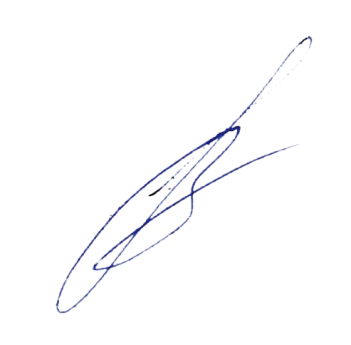 Заведующий кафедрой  					В.Л. Загребин№ п/пВопросы для промежуточной аттестации студентаПроверяемые компетенцииБиологические мембраны клеток, их строение, химический состав и функции.ОК-1,5; ОПК-1,4,7,9; ПК-12Ядро, его значение в жизнедеятельности клеток, основные компоненты и их структурно-функциональная характеристика. Ядерно-цитоплазматические отношения как показатель функционального состояния клетки.ОК-1,5; ОПК-1,4,7,9; ПК-1Цитоплазма. Общая морфофункциональная характеристика. Классификация органелл, их структура и функции.ОК-1,5; ОПК-1,4,7,9; ПК-13Эндоплазматическая сеть, ее структура и функции. Включения, их классификация, химическая и морфофункциональная характеристика. Физико-химические свойства гиалоплазмы.ОК-1,5; ОПК-1,4,7,9; ПК-14Репродукция клеток. Жизненный цикл клетки: его этапы, морфофункциональная характеристика. ОК-1,5; ОПК-1,4,7,9; ПК-1Основные положения клеточной теории и значение в развитии биологии и медицины.ОК-1,5; ОПК-1,4,7,9; ПК-15           Образование, строение и функции зародышевых оболочек и провизорных органов у человека.ОК-1,5; ОПК-1,4,7,9; ПК-16Оплодотворение. Зигота. Особенности строения. Дробление. Строение бластулы человека.ОК-1,5; ОПК-1,4,7,9; ПК-17Этапы эмбриогенеза. Гаструляция, особенности гаструляции у человека. ОК-1,5; ОПК-1,4,7,9; ПК-1Зародышевые листки. Образование, дифференцировка. Эктодерма и ее производные.8           Дифференцировка зародышевых листков, образование осевого комплекса зачатков органов у человека на 2-3 неделе развития. Мезенхима.ОК-1,5; ОПК-1,4,7,9; ПК-19Ранний эмбриогенез человека. Особенности развития эмбриона на 2-3 неделях развития. Особенности строения эмбриона на 2-4 неделях эмбрионального развития. Понятие о критических периодах. Влияние экзо- и эндогенных факторов на развитие.ОК-1,5; ОПК-1,4,7,9; ПК-110Гисто- и органогенез. Особенности основных органных систем человека на 4-8 неделях эмбрионального развития. ОК-1,5; ОПК-1,4,7,9; ПК-111Развитие плода в течение 2-9 мес. Особенности строения органов и систем плода на 3-9 месяцах внутриутробного развития, строения. Периодизация постнатального онтогенеза.ОК-1,5; ОПК-1,4,7,9; ПК-112Связь зародыша с материнским организмом. Имплантация. Плацента человека, ее развитие, строение, функции. Типы плацент млекопитающих.ОК-1,5; ОПК-1,4,7,9; ПК-113Ткань как один из уровней организации живого. Определение. Классификация. Вклад советских и зарубежных ученых в учение о тканях. Восстановительная способность и пределы изменчивости тканей. Значение гистологии для медицины.ОК-1,5; ОПК-1,4,7,9; ПК-114Эпителиальная ткань. Морфофункциональная характеристика. Классификация. Особенности строения различных эпителиоцитов. Базальная мембрана.ОК-1,5; ОПК-1,4,7,9; ПК-115Покровный эпителий. Морфофункциональная характеристика. Классификация. Физиологическая регенерация и возрастные изменения. Особенности строения эпителиоцитов в различных видах эпителия.ОК-1,5; ОПК-1,4,7,9; ПК-116Железы, принципы классификации, источники развития. Секреторный цикл, его фазы и их цитофизиологическая характеристика. Типы секреции. Регенерация желез.ОК-1,5; ОПК-1,4,7,9; ПК-117Особенности эмбрионального и постэмбрионального кроветворения. Гемопоэз. Понятие о стволовых клетках. Роль отечественных ученых в развитии представления о кроветворении.ОК-1,5; ОПК-1,4,7,9; ПК-118Понятие о системе крови и ее тканевых компонентах. Кровь как ткань. Ее форменные элементы. ОК-1,5; ОПК-1,4,7,9; ПК-1Гемограмма. Эритроциты, их строение, количество, размеры, форма, химический состав, продолжительность жизни.ОК-1,5; ОПК-1,4,7,9; ПК-119Лейкоциты, их классификация. Лейкоцитарная формула. Зернистые лейкоциты (гранулоциты), их разновидности, количество, размеры, строение, функции. Незернистые лейкоциты (агранулоциты), их разновидности, количество, строение, функции, продолжительность жизни. Понятие о Т- и В-лимфоцитах.ОК-1,5; ОПК-1,4,7,9; ПК-120Кровяные пластинки (тромбоциты), их количество, размеры, строение, функции, продолжительность жизни.ОК-1,5; ОПК-1,4,7,9; ПК-121	Классификация соединительной ткани, ее гистофизиологическая характеристика. Клеточные элементы и межклеточное вещество. Морфофункциональная характеристика. Источники развития. Возрастные изменения. Регенерация. ОК-1,5; ОПК-1,4,7,9; ПК-1Рыхлая волокнистая соединительная ткань. Морфофункциональная характеристика. Клеточные элементы и межклеточное вещество.ОК-1,5; ОПК-1,4,7,9; ПК-122Макрофаги, строение и их развитие. Понятие о системе мононуклеарных фагоцитов. Вклад русских ученых в гистофизиологию соединительных тканей.ОК-1,5; ОПК-1,4,7,9; ПК-123Хрящевые ткани. Морфофункциональная характеристика и классификация. Их развитие, строение, функции. Рост хряща, его регенерация и возрастные изменения.ОК-1,5; ОПК-1,4,7,9; ПК-124Костная ткань. Прямой и непрямой остеогенез. Регенерация, возрастные изменения.ОК-1,5; ОПК-1,4,7,9; ПК-125Мышечные ткани. Общая морфофункциональная классификация. Гладкая мышечная ткань: источники развития, строение и функциональное значение. Иннервация, структурные основы сокращения гладких мышечных клеток.ОК-1,5; ОПК-1,4,7,9; ПК-126Поперечнополосатая сердечная мышечная ткань: структурно-функциональная характеристика, источники развития и особенности строения. Регенерация.ОК-1,5; ОПК-1,4,7,9; ПК-127Поперечнополосатая скелетная мышечная ткань. Гистогенез, строение, регенерация. Иннервация, структурные основы сокращения мышечного волокна. Типы мышечных волокон.ОК-1,5; ОПК-1,4,7,9; ПК-128Нервная ткань. Морфофункциональная характеристика. Источники развития. Нейроглия. Классификация. Строение и значение различных типов глиоцитов.ОК-1,5; ОПК-1,4,7,9; ПК-129	Классификация нейронов. Структурно-функциональная характеристика нейронов. Нейрон как основная структурно-функциональная единица нервной системы.ОК-1,5; ОПК-1,4,7,9; ПК-130Нервные волокна. Морфофункциональная характеристика миелиновых и безмиелиновых волокон. Миелинизация и регенерация нервных клеток и волокон.ОК-1,5; ОПК-1,4,7,9; ПК-131Синапсы. Классификация, строение, механизм передачи нервного импульса в синапсах.ОК-1,5; ОПК-1,4,7,9; ПК-132Нервные окончания, рецепторные и эффекторные. Классификация, строение.ОК-1,5; ОПК-1,4,7,9; ПК-133Нервная система. Общая морфофункциональная характеристика. Источники развития. Классификация. Периферическая нервная система.ОК-1,5; ОПК-1,4,7,9; ПК-134Нерв. Строение и регенерация. Спинномозговые ганглии. Морфофункциональная характеристика.ОК-1,5; ОПК-1,4,7,9; ПК-135Спинной мозг. Морфофункциональная характеристика. Развитие. Строение серого и белого вещества. Нейронный состав.ОК-1,5; ОПК-1,4,7,9; ПК-136Головной мозг. Источники развития. Общая морфофункциональная характеристика больших полушарий. Нейронная организация больших полушарий. Цито- и миелоархитектоника коры больших полушарий головного мозга. Возрастные изменения коры.ОК-1,5; ОПК-1,4,7,9; ПК-137Мозжечок. Строение и морфофункциональная характеристика. Нейронный состав коры мозжечка, глиоциты. Межнейронные связи.ОК-1,5; ОПК-1,4,7,9; ПК-138Автономная (вегетативная) нервная система. Общая морфофункциональная характеристика. Отделы. Строение экстрамуральных и интрамуральных ганглиев.ОК-1,5; ОПК-1,4,7,9; ПК-139Органы чувств. Классификация органов чувств. Общая морфофункциональная характеристика. Органы обоняния и вкуса: строение, развитие, цитофизиология.ОК-1,5; ОПК-1,4,7,9; ПК-140Глаз. Источники развития и основные этапы эмбриогенеза. Строение основных функциональных аппаратов глазного яблока, их возрастные изменения.ОК-1,5; ОПК-1,4,7,9; ПК-141Орган слуха. Морфофункциональная характеристика.ОК-1,5; ОПК-1,4,7,9; ПК-142Орган равновесия: строение, развитие, функция, морфофункциональная характеристика сенсоэпителиальных (волосковых) клеток.ОК-1,5; ОПК-1,4,7,9; ПК-143Сердечно-сосудистая система. Общая морфофункциональная характеристика. Классификация сосудов. Развитие, строение, взаимосвязь гемодинамических условий и строения сосудов. Отличия в строении артерии и вен. Вены, классификация, их строение, функция, возрастные изменения.ОК-1,5; ОПК-1,4,7,9; ПК-144Артерии, морфофункциональная характеристика. Классификация, развитие, строение, функции. Взаимосвязь структуры артерий и гемодинамических условий. Возрастные изменения.ОК-1,5; ОПК-1,4,7,9; ПК-145Сосуды микроциркуляторного отдела кровеносного русла. Морфофункциональная характеристика. Классификация. Особенности структурной организации. Органоспецифичность сосудов микроциркуляторного русла. Понятие о гистогематическом барьере.ОК-1,5; ОПК-1,4,7,9; ПК-146Сердце. Общая морфофункциональная характеристика. Источники и ход развития. Вариации и аномалии. Строение оболочек стенки сердца в предсердиях и желудочках. Строение сердечных клапанов. Васкуляризация. Иннервация. Регенерация. Возрастные особенности. ОК-1,5; ОПК-1,4,7,9; ПК-1Строение и гистофизиологическая характеристика проводящей системы сердца.ОК-1,5; ОПК-1,4,7,9; ПК-47Понятие об иммунной системе и ее тканевых компонентах. Классификация и характеристика иммуноцитов и их взаимодействие в реакциях гуморального и клеточного иммунитета. Понятие о медиаторах и регуляторах иммунных реакций.ОК-1,5; ОПК-1,4,7,9; ПК-148Строение красного костного мозга. Характеристика постэмбрионального кроветворения. Взаимодействие стромальных и гемопоэтических элементов. Центральные органы иммунопоэза.ОК-1,5; ОПК-1,4,7,9; ПК-149Понятие о центральных и периферических органах иммунной системы. Возрастные изменения.ОК-1,5; ОПК-1,4,7,9; ПК-150Костный мозг. Развитие, особенности строения и функции. Костный мозг и аналоги фабрициевой сумки как центральные органы иммунопоэза, их роль в образовании В-лимфоцитов. ОК-1,5; ОПК-1,4,7,9; ПК-1Разновидности В-лимфоцитов, их антигеннезависимая и антигензависимая дифференцировка. Характеристика рецепторов.ОК-1,5; ОПК-1,4,7,9; ПК-151Тимус. Особенности строения и развития. Взаимодействие эпителиальных, стромальных и гемопоэтических элементов. Понятие о возрастной и акцидентальной инволюции тимуса.ОК-1,5; ОПК-1,4,7,9; ПК-152Лимфатические узлы: особенности развития, строения и функции. Возрастные изменения.ОК-1,5; ОПК-1,4,7,9; ПК-153Селезенка: развитие, строение функциональное значение. Особенности кровоснабжения, эмбрионального и постэмбрионального кроветворения в селезенке. Т- и В-зоны.ОК-1,5; ОПК-1,4,7,9; ПК-154Эндокринная система. Морфофункциональная характеристика. Классификация. Понятие о клетках-мишенях и рецепторах к гормонам. ОК-1,5; ОПК-1,4,7,9; ПК-1Эпифиз: источники развития, строения и функции. Понятие об эпиталамо-эпифизарной системе.ОК-1,5; ОПК-1,4,7,9; ПК-155Клетки АПУД-системы, их роль в организме, их гистофизиологическая характеристика.ОК-1,5; ОПК-1,4,7,9; ПК-156Понятие о гипоталамо-гипофизарной системе, ее взаимосвязях. Гипофиз: источники и основные этапы эмбрионального развития. Клеточный состав адено- и нейрогипофиза. Морфофункциональная характеристика аденоцитов, их участие в регуляции функций организма.ОК-1,5; ОПК-1,4,7,9; ПК-157Гипоталамус. Морфофункциональная характеристика. Нейросекреторные отделы. Источники развития и строение. Регуляция функций гипоталамуса.ОК-1,5; ОПК-1,4,7,9; ПК-158Эндокринные железы. Морфофункциональная характеристика. Эпиталамо-эпифизарная и гипоталамо-гипофизарная системы. Строение и функциональное значение. Характеристика нейросекреторных клеток.ОК-1,5; ОПК-1,4,7,9; ПК-159Щитовидная железа. Морфофункциональная характеристика. Особенности развития. Строение: тканевой и клеточный состав. Особенности секреторного процесса в тироцитах, его регуляция.ОК-1,5; ОПК-1,4,7,9; ПК-160Околощитовидные железы. Источники развития и строения. Функциональное значение. Возрастные изменения. Клеточные элементы других органов, участвующих в регуляции кальциевого гомеостаза.ОК-1,5; ОПК-1,4,7,9; ПК-161Надпочечники. Источники и основные этапы развития. Строение коркового и мозгового вещества. Секреторная функция надпочечников и ее регуляция. Возрастные изменения.ОК-1,5; ОПК-1,4,7,9; ПК-162Пищеварительный канал. Общий план строения стенки, иннервация и васкуляризация. Морфофункциональная характеристика эндокринного и лимфоидного аппаратов. Понятие об АПУД-системе, виды ее клеток в стенке желудочно-кишечного тракта. Источники развития и гисто-функциональная характеристика оболочек разных отделов. Пищевод: особенности развития и строения. Аномалии и вариации строения.ОК-1,5; ОПК-1,4,7,9; ПК-163	Ротовая полость. Общая морфофункциональная характеристика, источники развития. Особенности строения слизистой оболочки. Большие слюнные железы: особенности развития и строения различных желез. Возрастные изменения. Пороки развития органов ротовой полости. Миндалины: развитие, строение и функции.ОК-1,5; ОПК-1,4,7,9; ПК-164Зубы, основные стадии развития, строение. Регенерация тканей зуба. Возрастные изменения.ОК-1,5; ОПК-1,4,7,9; ПК-165Желудок. Общая морфофункциональная характеристика. Особенности развития. Вариации и аномалии. Строение различных отделов органа. Гистофизиология желез. Иннервация и васкуляризация. Возрастные особенности.ОК-1,5; ОПК-1,4,7,9; ПК-166Тонкая кишка. Особенности развития, вариации и аномалии. Общая морфофункциональная характеристика. Гистофизиология системы «крипта-ворсинка». Особенности строения различных отделов. Возрастные особенности.ОК-1,5; ОПК-1,4,7,9; ПК-167Толстая кишка. Червеобразный отросток. Общая морфофункциональная характеристика. Особенности развития, вариации и аномалии. Возрастные особенности.ОК-1,5; ОПК-1,4,7,9; ПК-168Поджелудочная железа. Общая морфофункциональная характеристика. Развитие, строение экзо- и эндокринных частей, их гистофизиология. Возрастные изменения.ОК-1,5; ОПК-1,4,7,9; ПК-169Печень. Общая морфофункциональная характеристика. Источники развития. Особенности кровоснабжения. Строение классической печеночной дольки. Представление о портальной дольке и ацинусе. Возрастные особенности. Желчный пузырь, строение и функции.ОК-1,5; ОПК-1,4,7,9; ПК-170Дыхательная система. Морфофункциональная характеристика. Воздухоносные пути. Особенности развития. Вариации и аномалии. Строение и функции трахеи и бронхов различного калибра.ОК-1,5; ОПК-1,4,7,9; ПК-171Легкие. Морфофункциональная характеристика. Источники развития. Вариации и аномалии. Строение воздухоносных и респираторных отделов. Аэро-гематический барьер. Особенности кровоснабжения легкого.ОК-1,5; ОПК-1,4,7,9; ПК-172Кожа. Ее структурные компоненты и функциональное значение. Источники развития. Рецепторный аппарат. Физиологическая регенерация кожи. Производные кожи (железы, волосы, ногти).ОК-1,5; ОПК-1,4,7,9; ПК-173Мочевая система. Ее морфофункциональная характеристика. Почки. Источники и основные этапы развития. Вариации и аномалии развития. Нефроны, их разновидности, основные отделы, гистофизиология. Эндокринная функция почек. Возрастные изменения.ОК-1,5; ОПК-1,4,7,9; ПК-174Мочеточники, мочевой пузырь, мочеиспускательный канал. Источники их развития, строение, иннервация и кровоснабжение.ОК-1,5; ОПК-1,4,7,9; ПК-175Половые клетки. Морфофункциональная характеристика. Роль ядра и цитоплазмы в передаче и реализации наследственной информации. Особенности спермато- и овогенеза.ОК-1,5; ОПК-1,4,7,9; ПК-176Яичко, развитие, строение, функции. Сперматогенез, его регуляция. Роль гемато-тестикулярного барьера в поддержании интратубулярного гомеостаза. Эндокринная функция яичка. ОК-1,5; ОПК-1,4,7,9; ПК-1Семявыводящие пути и вспомогательные железы мужской половой системы. Придаток яичка, семенные пузырьки, предстательная железа. Развитие, строение, функции. Возрастные изменения.ОК-1,5; ОПК-1,4,7,9; ПК-177Яичник: особенности развития, строения, функции. Циклические изменения в яичнике в период половой зрелости и их гормональная регуляция. Эндокринная функция яичника. Возрастные изменения.ОК-1,5; ОПК-1,4,7,9; ПК-178Матка, яйцеводы, влагалище. Особенности развития, вариации и аномалии. Строение, функции. Циклические изменения женской половой системы и их гормональная регуляция. Возрастные изменения.ОК-1,5; ОПК-1,4,7,9; ПК-179Молочная железа. Развитие. Особенности структуры лактирующей и нелактирующей молочной железы. Регуляция лактации.ОК-1,5; ОПК-1,4,7,9; ПК-1